Муниципальное автономное дошкольное образовательное учреждениеМАДОУ «Детский сад № 59»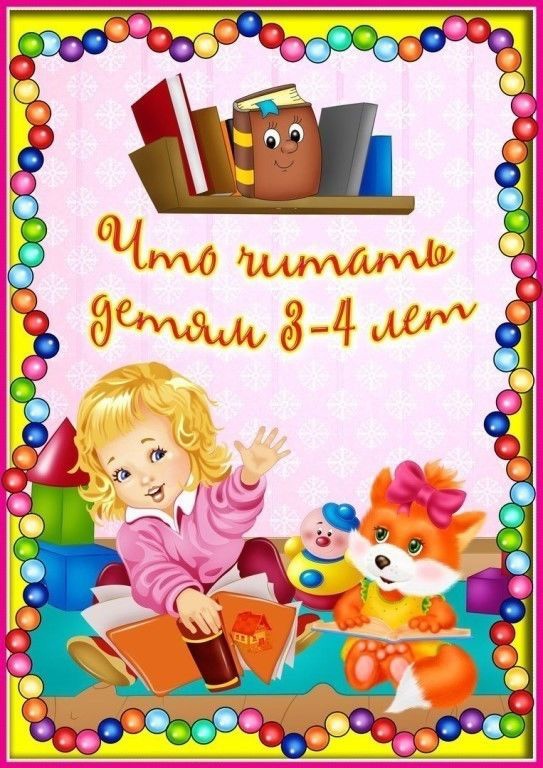 Автор: воспитатель второй младшей группыКаргина Альбина Константиновна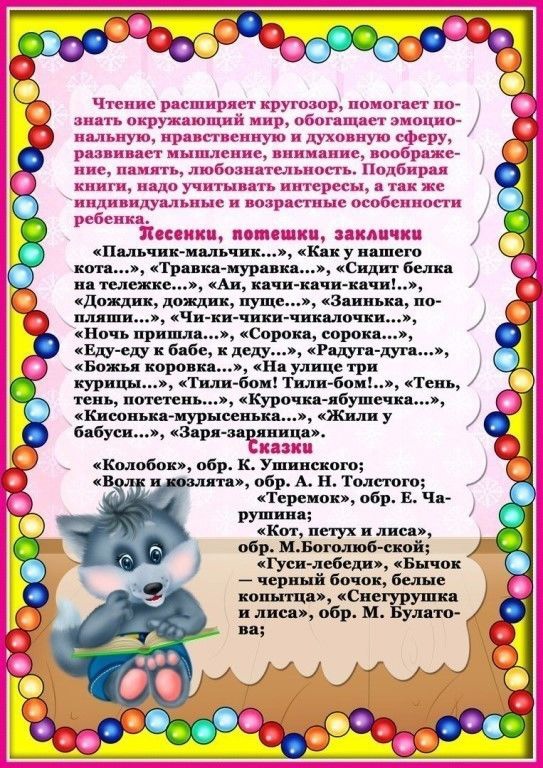 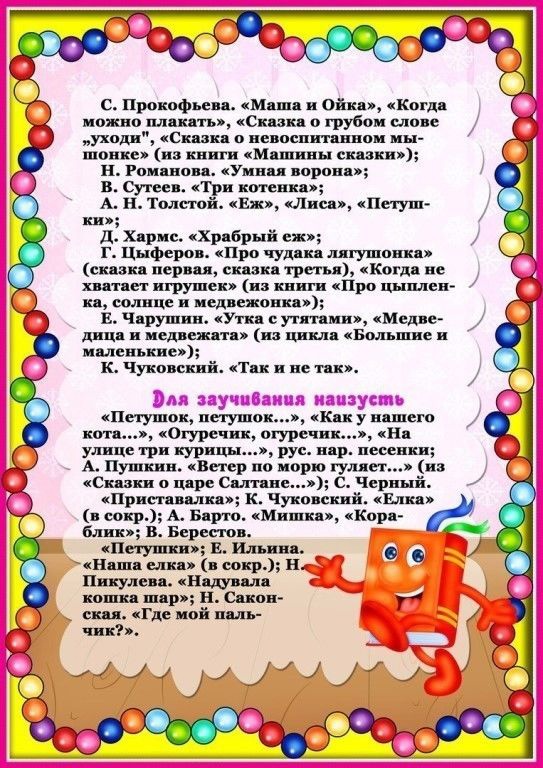 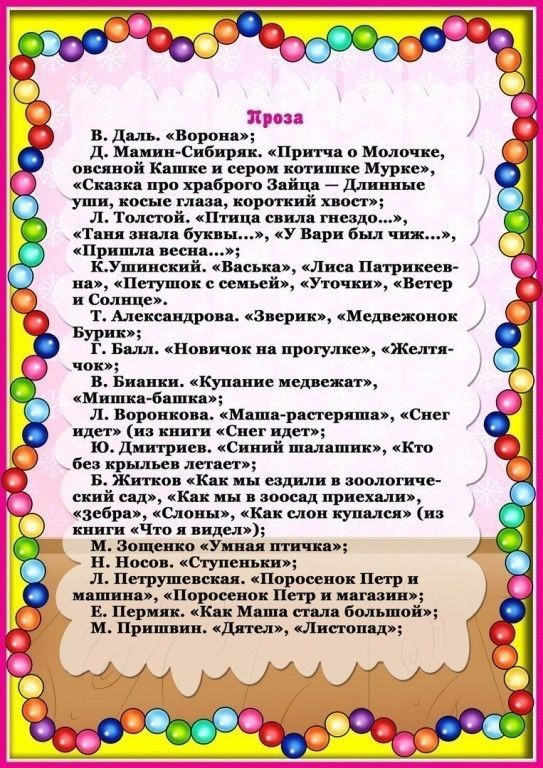 